Corona-Schutz-Konzept der Tennisabteilung des TV-Tamm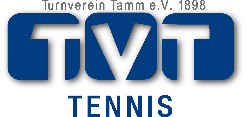 „Corona“-Platzordnung (15.06.2021)Alle Aktiven sind mitverantwortlich, dass auf unserer Tennisanlage eine COVID-19-Ansteckung soweit wie möglich vermieden wird. Für den Hobbysport und das Training sind folgende Leitlinien gültig und einzuhalten:Organisatorische MaßnahmenZutrittsverbote
Die Tennisanlage ist kein öffentlicher Raum. Zutritt haben nur Mitglieder und deren Angehörige und Bekannte. Personen, die innerhalb der letzten 14 Tage Kontakt zu einer mit dem Coronavirus infizierten Person hatten oder selbst typische Symptome einer Infektion mit dem Coronavirus (Geruchs- und Geschmacksstörung, Fieber, Husten sowie Halsschmerzen) aufweisen, dürfen die Anlage nicht betreten. Reiserückkehrer aus einem Risiko-, Hochinzidenz- oder Virusvariantengebiet dürfen erst nach einer 14-tägigen Quarantäne oder einem negativen Coronatest am Trainings- und Spielbetrieb teilnehmen.Informationsangebot
Bitte beachten Sie die Aushänge, Listen am Pavillon, in den Schaukästen und an der Trainerhütte sowie die Hinweisschilder an den Türen. Die Corona-Platzordnung ist auf der Tennis-Webseite (tv-tamm.de/tennis) veröffentlicht und per Mail an alle Aktiven versandt worden.DatenerhebungJeder Aufenthalt ist in einer Liste zu dokumentieren, die am Eingang des Pavillons und an der Trainer- hütte ausliegt. Personen, die kein TV-Mitglied sind, müssen zusätzlich Anschrift, Telefonnummer und eMail-Adresse eintragen. Bitte Anwesenheitszeit und Namen vor Spielbeginn eintragen! Personen, die die Erhebung der Kontaktdaten verweigern, ist der Aufenthalt auf der Anlage untersagt.     Nutzung der Duschen und UmkleidenIn den Umkleiden dürfen sich gleichzeitig nur je 4 Personen aufhalten, in den Duschen nur jeweils 2 Personen. Die Duschen sind nach dem Duschen mit dem Schlauch abzuspritzen. Handwaschmittel, Desinfektionsmittel und Papierhandtücher stehen ausreichend zur Verfügung     Nutzung der TerrasseAuf der Terrasse ist die Abstandregelung von 1,5 m dauerhaft einzuhalten. Eine Personenbegrenzung gibt es hierbei nicht. Bitte die Tische nicht verrücken!     Doppelspielesind ohne Einschränkung erlaubt.Tennisgruppentraining im FreienTennisgruppentraining ist mit maximal 20 Personen je Tennisplatz unabhängig vom Alter möglich.Corona-VerantwortlicherIst der Abteilungsleiter Tin Vukusic. Trainer, Platzwart, alle Mitglieder des Tennisausschusses achten darauf, dass die Corona-Regeln eingehalten werden und sich alle in die Liste eintragen.Nutzung der TennisplätzeAlle 6 Plätze sind zum Spielen freigegeben. Die Laufwege sind im Luftbild dargestellt. Der Zugang zu den Plätzen erfolgt über die gekennzeichneten Eingänge, der Abgang analog über separate Ausgänge, so dass ein Einbahnstraßensystem besteht. Befinden sich Spieler beim Zu- oder Abgang von Ihrem Feld auf einem Laufweg entlang eines bespielten Feldes, so müssen die betreffenden Spieler das Spiel kurzzeitig unterbrechen und in das Feld einrücken. Verhalten auf dem TennisplatzEs gelten die von der Landesregierung vorgegeben Regeln zum Mindestabstand und zur Hygiene. Der Mindestabstand beträgt 1,5 m.Das Tragen eines Mund-Nasen-Schutzes der Standards FFP2, KN95 oder N95 ist beim Betreten der Anlage, im Pavillon, auf der Terrasse und auf allen Laufwegen bis zum Ausgang verpflichtend.Der Mund-Nasen-Schutz darf lediglich auf dem Tennisplatz zum Spielen und im Pavillon beim Duschen abgenommen werden.Ausgenommen von dieser Verpflichtung sind Kinder bis 6 Jahre.Bitte Bälle von den benachbarten Plätzen mit dem Schläger zurückspielen!Bitte aus hygienischen Gründen nur die eigene Ausrüstung benutzen.Beim Platzwechsel bitte beide Seiten des Platzes nutzen, um eine Begegnung zu vermeiden.Kein Handshake vor und nach dem Spiel!Gültigkeit der PlatzordnungDie Platzordnung wird der aktuellen Corona-Situation angepasst und ist mit dem Ordnungsamt der Gemeinde Tamm abgestimmt.Wir bitten alle Mitglieder sich an die Regeln zu halten. Alle Aktiven tragen dazu bei, dass wir die Einschränkungen der Corona-Krise überwinden können.Jeder Coronafall wird von der örtlichen Behörde nachverfolgt und bekämpft. Die Nachlässigkeit eines Einzelnen kann dazu führen, dass Bußgelder auch für den Verein anfallen und unsere Tennisanlage geschlossen wird.Tamm, den 15. Juni 2021TV-Vorstand und Tennisausschuss